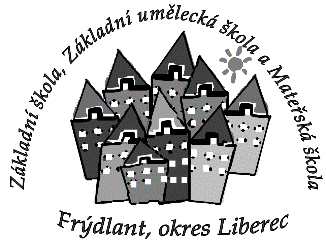 Žádost o ukončení docházky do zájmového útvaru/kroužkuNázev zájmového útvaru/kroužku:	_______________________________________________________________Jméno a příjmení žáka:			_______________________________________________________________	- místo trvalého pobytu:	_______________________________________________________________	- datum narození:		_______________________________________________________________Datum odhlášení žáka ze zájmového útvaru/kroužku:		_____________________________Datum a podpis zákonného zástupce dítěte:	________________________________________________________